Номер в геральдическом реестре Ульяновской областиДата внесения в геральдический реестр Ульяновской областиНазвание официального символаРегистрационный номер в Государственном геральдическом регистре Российской Федерации и дата внесенияЦветное графическое изображение (рисунок) официального символа (в действующей редакции)Геральдическое описание официального символа (текст) с указанием автора/авторов (в действующей редакции)Решение об утверждении (об изменении) официального символаМесто хранения официального символа1234567819206.10.2016Флаг  Кузоватовского городского поселения№ 8699 от 20.11.2013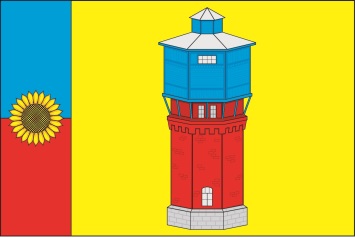 Прямоугольное двухстороннее жёлтое полотнище с отношением ширины к длине 2:3, с полосой вдоль древка в 1/5 длины полотнища, разделённой по горизонтали на синюю и красную части с изображением жёлтого подсолнуха. На жёлтом полотнище изображена башня из герба Кузоватовского городского поселения, выполненная синим, красным, серым и белым цветом. Сергей Иванов (г. Ульяновск), Константин Мочёнов, исполнительный директор правления общероссийской общественной организации «Союз геральдистов России» (г. Химки), Ольга Салова, художник общества с ограниченной ответственностью «Регион-Сервис» 
(г. Москва), Константин Ефимовский (г. Архангельск).Решение 
Совета депутатов муниципального образования Кузоватовское городское поселение от 02.08.2013 № 47/28Администрация муниципального образования "Кузоватовский район"